关于公布昆山市2019年考录公务员专业审核记录的公告 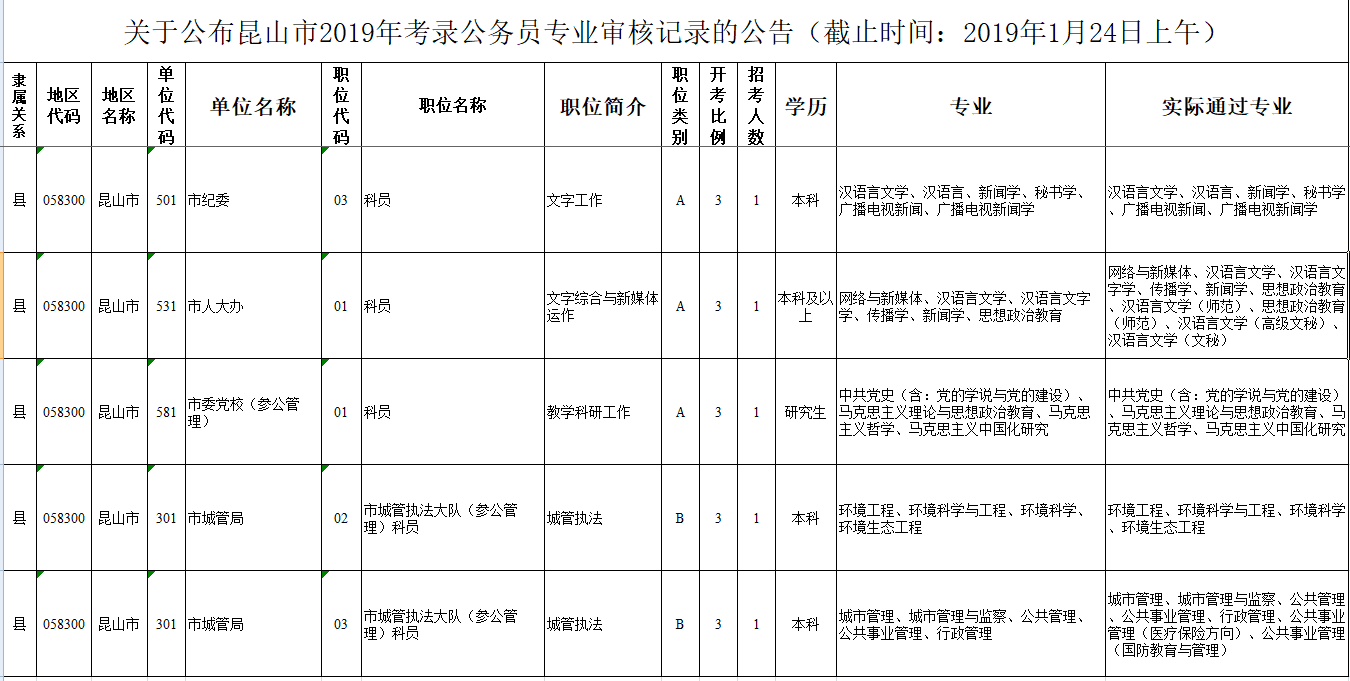 